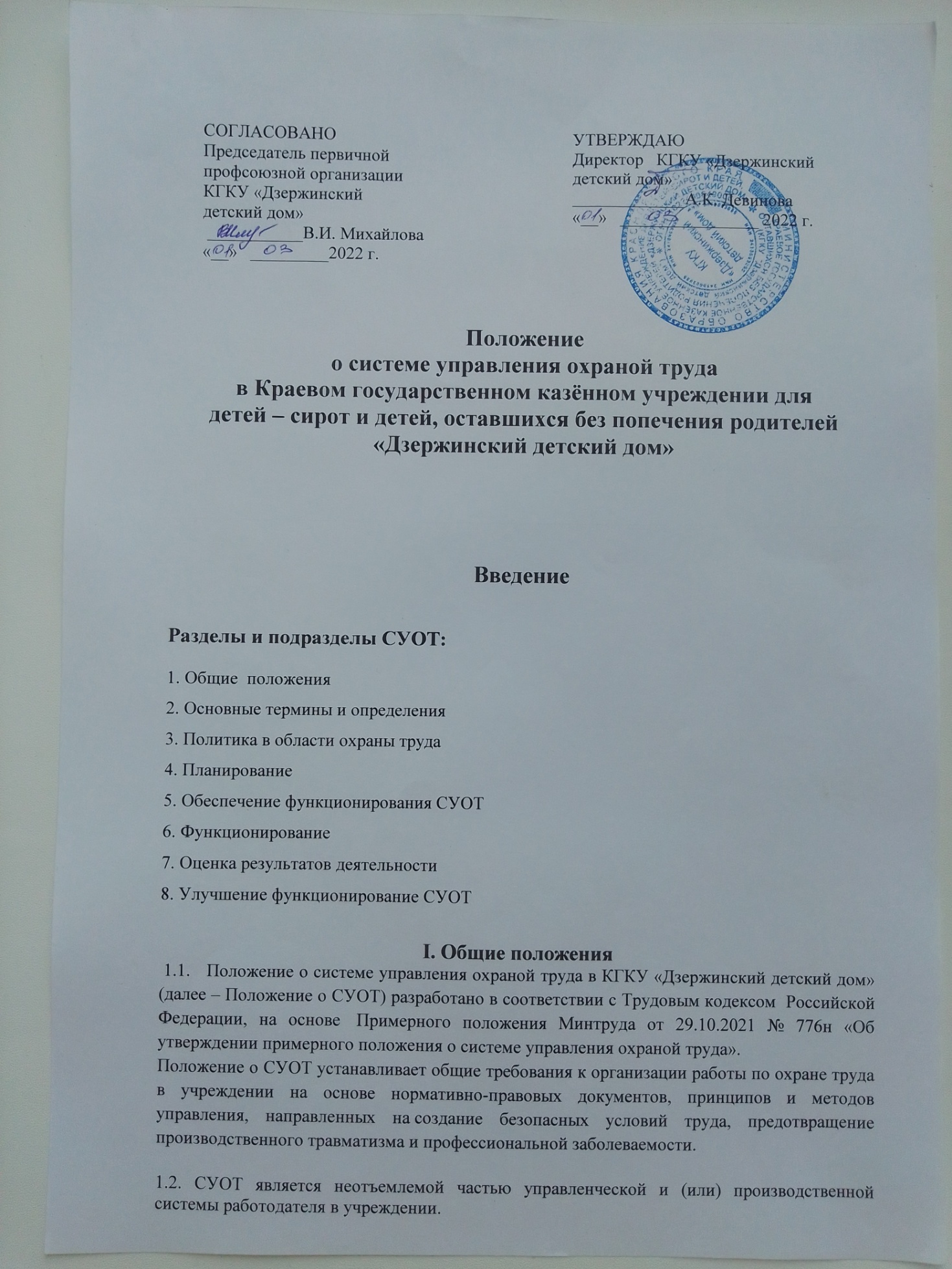 Положение о системе управления охраной трудав Краевом государственном казённом учреждении длядетей – сирот и детей, оставшихся без попечения родителей«Дзержинский детский дом»ВведениеРазделы и подразделы СУОТ:1. Общие  положения2. Основные термины и определения3. Политика в области охраны труда4. Планирование 5. Обеспечение функционирования СУОТ6. Функционирование7. Оценка результатов деятельности8. Улучшение функционирование СУОТI. Общие положения 1.1.   Положение о системе управления охраной труда в КГКУ «Дзержинский детский дом» (далее – Положение о СУОТ) разработано в соответствии с Трудовым кодексом  Российской  Федерации, на основе  Примерного положения Минтруда от 29.10.2021 № 776н «Об утверждении примерного положения о системе управления охраной труда».Положение о СУОТ устанавливает общие требования к организации работы по охране труда   в учреждении на основе нормативно-правовых документов, принципов и методов управления, направленных на создание безопасных условий труда, предотвращение производственного травматизма и профессиональной заболеваемости. 1.2. СУОТ является неотъемлемой частью управленческой и (или) производственной системы работодателя в учреждении.СУОТ представляет собой единство:а) организационной структуры управления в КГКУ «Дзержинский детский дом» (согласно штатному расписанию), предусматривающей установление обязанностей и ответственности в области охраны труда на всех уровнях управления;б) мероприятий, обеспечивающих функционирование СУОТ и контроль за эффективностью работы в области охраны труда;в) документированной информации, включающей локальные нормативные акты, регламентирующие мероприятия СУОТ, организационно-распорядительные и контрольно-учетные документы.1.3. Создание и обеспечение функционирования СУОТ осуществляется директором учреждения с учетом специфики деятельности учреждения, принятых на себя обязательств по охране труда, содержащихся в международных, межгосударственных и национальных стандартах и руководствах, достижений современной науки и наилучших практик по охране труда.1.4. Разработка и внедрение СУОТ обеспечивают достижение, согласно политике (стратегии) КГКУ «Дзержинский детский дом» в области охраны труда, ожидаемых результатов в области улучшения условий и охраны труда, которые включают в себя:а) постоянное улучшение показателей в области охраны труда;б) соблюдение законодательных и иных норм;в) достижение целей в области охраны труда.1.5. СУОТ разрабатывается в целях исключения и (или) минимизации профессиональных рисков в области охраны труда и управления указанными рисками (выявления опасностей, оценки уровней и снижения уровней профессиональных рисков), находящихся под управлением директора учреждения, с учётом потребностей и ожиданий работников учреждения, а также других заинтересованных сторон.1.6. Положения СУОТ распространяются на всех работников, работающих в КГКУ «Дзержинский детский дом» в соответствии с трудовым законодательством Российской Федерации. В рамках СУОТ учитывается деятельность на всех рабочих местах, во всех структурных подразделениях (филиалах, обособленных подразделениях, территориях, зданиях, сооружениях и других объектах) учреждения, находящихся в его ведении.1.7. Установленные СУОТ положения по безопасности, относящиеся к нахождению и перемещению по объектам учреждения, распространяются на всех лиц, находящихся на территории, в зданиях и сооружениях учреждения, в том числе для представителей органов надзора и контроля и работников подрядных организаций, допущенных к выполнению работ и осуществлению иной деятельности на территории и объектах учреждения в соответствии с требованиями применяемых в учреждении нормативных правовых актов. Указанные положения по безопасности СУОТ доводятся до перечисленных лиц при проведении вводных инструктажей и посредством включения необходимых для соблюдения положений СУОТ в договоры на выполнение подрядных работ.

В случае регулярного (не реже одного раза в год) заключения договора подряда, разрабатывается и утверждается распорядительным документом  положение о допуске подрядных организаций к производству работ на территории учреждения, в котором будет указан необходимый перечень документов, представляемых перед допуском к работам и правила организации таких работ.1.8. При определении состава соблюдаемых работодателем норм  Положения СУОТ и их полноты учитываются наличие в учреждении рабочих мест с вредными и/или опасными условиями труда, производственных процессов, содержащих опасности травмирования работников, а также результаты выявления (идентификации) опасностей и оценки уровней профессиональных рисков, связанных с этими опасностями.II. Основные термины и определенияБезопасные условия труда - условия труда, при которых воздействие на работающих вредных и (или) опасных производственных факторов исключено либо уровни их воздействия не превышают установленных нормативов.Вредный производственный фактор - фактор производственной среды или трудового процесса, воздействие которого может привести к профессиональному заболеванию работника.Государственная экспертиза условий труда - оценка соответствия объекта экспертизы государственным нормативным требованиям охраны труда.Допустимые условия труда - условия труда, при которых на организм работника воздействуют вредные производственные факторы, не удовлетворяющие установленным гигиеническим нормативам, но функциональные изменения в организме работающих в данных условиях восстанавливаются к нормальным за время регламентированного отдыха или к началу следующей рабочей смены.Знаки безопасности - представляющие собой цветографическое изображение определенной геометрической формы с использованием сигнальных и контрастных цветов, графических символов и/или поясняющих надписей знаки, предназначенные для предупреждения работающих о непосредственной или возможной опасности, запрещении, предписании или разрешения определенных действий, а также для информации о расположении объектов и средств, использование которых исключает или снижает риск воздействия опасных и (или) вредных производственных факторов.Идентификация риска - процесс нахождения, составления перечня и описания элементов риска.Локальный нормативный акт - документ, содержащий нормы трудового права, который принимается работодателем в пределах его компетенции в соответствии с законами и иными нормативными правовыми актами, коллективным договором, соглашениями.Напряженность труда - характеристика трудового процесса, отражающая преимущественную нагрузку на центральную нервную систему, органы чувств, эмоциональную сферу труда.Непрерывное совершенствование - последовательно повторяющийсяпроцесс повышения эффективности системы управления охраной труда, направленный на улучшение деятельности организации по охране труда в целом.Несчастный случай на производстве - событие, в результате которого работник получил увечье или иное повреждение здоровья при исполнении им обязанностей по трудовому договору и в иных случаях как на территории работодателя, так и за ее пределами либо во время следования к месту работы или возвращения с места работы на транспорте, предоставленном работодателем, и которое повлекло необходимость перевода работника на другую работу, временную или стойкую утрату им профессиональной трудоспособности либо его смерть.Нормативный правовой акт - официальный документ установленной формы, принятый (изданный) в пределах компетенции уполномоченного государственного органа (должностного лица).Опасность – потенциальный источник нанесения вреда, представляющий угрозу жизни и (или) здоровью работника в роцессе трудовой деятельности.Опасный производственный фактор - фактор производственной среды или трудового процесса, воздействие которого может привести к травме или смерти работника.              Охрана труда - система сохранения жизни и здоровья работников в процессе трудовой деятельности, включающая в себя правовые, социально-экономические, организационно-технические, санитарно-гигиенические, лечебно профилактические, реабилитационные и иные мероприятия.Производственная деятельность - совокупность действий работников с применением средств труда, необходимых для превращения ресурсов в готовую продукцию, включающих в себя производство и переработку различных видов сырья, строительство, оказание различных видов услуг.Профессиональное заболевание - хроническое или острое заболевание застрахованного, являющееся результатом воздействия на него вредного (вредных) производственного (производственных) фактора (факторов) и повлекшее временную или стойкую утрату им профессиональной трудоспособности и (или) его смерть.Профессиональный риск - вероятность причинения вреда жизни и (или) здоровью работника в результате воздействия на него вредного и (или) опасного производственного фактора при исполнении им своей трудовой функции  с учетом возможной тяжести повреждения здоровья.Рабочее место - место, где работник должен находиться или куда ему необходимо прибыть в связи с его работой и которое прямо или косвенно находится под контролем работодателя.Специальная оценка условий труда - комплекс мероприятий по выявлению вредных и (или) опасных факторов производственной среды и трудового процесса и оценке уровня их воздействия на работника.              Средство индивидуальной защиты  - средство, используемые для предотвращения или уменьшения воздействия на работников вредных и (или) опасных производственных факторов, особых температурных условий, а также для защиты от загрязнения.Средства индивидуальной защиты – технические средства защиты работников, конструктивно и (или) функционально связанные с производственным оборудованием, производственным процессом, производственным заданием  (помещением), производственной площадкой, производственной зоной, рабочим местом (рабочими местами) и используемые для предотвращения или уменьшения воздействия на работников вредных и (или) опасных производственных факторов.  Система управления охраной труда - комплекс взаимосвязанных и взаимодействующих между собой элементов, устанавливающих политику и цели в области охраны труда у конкретного работодателя и процедуры по достижению этих целей.Стандарты безопасности труда - правила, процедуры, критерии и нормативы, направленные на сохранение жизни и здоровья работников в процессе трудовой деятельности и регламентирующие осуществление социально- экономических, организационных, санитарно-гигиенических, лечебнопрофилактических, реабилитационных мер в области охраны труда.Требования охраны труда - государственные нормативные требования охраны труда,  а также требования охраны труда, установленные локальными нормативными актами  работодателя, в том числе правилами (стандартами) учреждения и инструкциями по охране труда.Тяжесть труда - характеристика трудовой деятельности, определяемая степенью совокупного воздействия всех элементов условий труда нафункциональное состояние человека - его работоспособность, состояние здоровья и процесс воспроизводства рабочей силы.Управление профессиональными рисками - комплекс взаимосвязанных мероприятий и процедур, являющихся элементами системы управления охраной труда и включающих выявление опасностей, оценку профессиональных рисков и применение мер по снижению уровней профессиональных рисков или недопущению повышения их уровней, мониторинг и пересмотр выявленных профессиональных рисков.Условия труда - совокупность факторов производственной среды и трудового процесса, оказывающих влияние на работоспособность и здоровье работника.Цвета сигнальные - цвета, используемые для привлечения внимания работающих к непосредственной или возможной опасности, рабочим узлам производственного оборудования, машин, механизмов и/или элементам конструкции, инструменту, приспособлениям, другим техническим устройствам, которые могут являться источниками опасных и/или вредных производственных факторов, пожарной технике, средствам противопожарной и иной защиты, знакам безопасности и сигнальной разметке.III. Политика в области охраны труда3.1. Политика (стратегия) в области охраны труда КГКУ «Дзержинский детский дом» является: локальным актом учреждения, в котором излагаются цели и мероприятия, направленные на сохранение жизни и здоровья работников;
публичной декларацией работодателя о намерении и гарантированном выполнении им государственных нормативных требований охраны труда и добровольно принятых на себя обязательств с учётом мнения выборного органа первичной профсоюзной организации.
3.2. Политика (стратегия) по охране труда:а) направлена на сохранение жизни и здоровья работников в процессе их трудовой деятельности;б) направлена на обеспечение безопасных условий труда, управление рисками производственного травматизма и профессиональной заболеваемости;в) соответствует специфике экономической деятельности и организации работ в учреждении, особенностям профессиональных рисков и возможностям управления охраной труда;г) отражает цели в области охраны труда;д) включает обязательства работодателя по устранению опасностей и снижению уровней профессиональных рисков на рабочих местах;е) включает обязательство работодателя совершенствовать СУОТ;ж) учитывает мнение выборного органа первичной профсоюзной организации или иного уполномоченного работниками органа (при наличии).3.3. Политику (стратегию) по охране труда рекомендуется оценивать на актуальность и соответствие стратегическим задачам по охране труда и пересматривать в рамках оценки эффективности функционирования СУОТ.3.4. Директор  учреждения обеспечивает:а) предоставление ответственным лицам соответствующих полномочий для осуществления функций (обязанностей) в рамках функционирования СУОТ;б) документирование и доведение до сведения работников учреждения информации об ответственных лицах и их полномочиях.3.5. Директор учреждения назначает работников, ответственных за соблюдение требований охраны труда, с предоставлением им необходимых полномочий для осуществления взаимодействия с ответственными лицами и непосредственно с работодателем в рамках функционирования СУОТ организации с учетом должностных и рабочих обязанностей. Данные полномочия доводятся до сведения всех работников учреждения.3.6. Разработку, внедрение и поддержку процесса(ов) взаимодействия (консультаций) с работниками и их участия (а также, при их наличии, участия представителей работников) в разработке, планировании, внедрении мероприятий по улучшению условий и охраны труда рекомендуется обеспечивать в том числе с учетом:а) определения механизмов, времени и ресурсов для участия работников в обеспечении безопасности на своих рабочих местах;б) обеспечения своевременного доступа к четкой, понятной и актуальной информации по вопросам функционирования СУОТ;в) определения и устранения (минимизации) препятствий для участия работников в СУОТ.3.7. Управление охраной труда осуществляется при непосредственном участии работников и (или) уполномоченных ими представителей (представительных органов), в том числе в рамках деятельности комитета (комиссии) по охране труда работодателя (при наличии) или уполномоченных (доверенных) лиц по охране труда.3.8. Для организации консультаций и взаимодействия в области охраны труда с работниками и заинтересованными сторонами на всех уровнях управления директор учреждения вправе реализовывать и поддерживать в работоспособном состоянии процессы, обеспечивающие участие работников или их уполномоченных представителей (при наличии) в разработке, планировании, обеспечении функционирования, оценке показателей функционирования и действиях по улучшению СУОТ.

В целях реализации механизмов консультаций и взаимодействия по охране труда  работодатель обеспечивает координацию и взаимодействие по охране труда с работниками и (или) их уполномоченными представителями по следующим вопросам:а) установление (определение) потребностей и ожиданий работников в рамках построения, развития и функционирования СУОТ;б) установление целей в области охраны труда и планирование их достижения;в) выявление опасностей, оценка уровня профессиональных рисков и план мероприятий по управлению профессиональными рисками и улучшению условий труда;г) определение и закрепление в действующих локальных нормативных актах работодателя функциональных (в том объеме, в котором это применимо) обязанностей, ответственности и полномочий в области охраны труда;д) установление (определение) механизмов консультирования и взаимодействия с работниками и (или) их уполномоченными представителями, а также их участия при обсуждении и решении вопросов по охране труда.IV. Планирование в области охраны труда4.1. При планировании СУОТ работодатель определяет и принимает во внимание профессиональные риски, требующие принятия мер в целях предотвращения или уменьшения нежелательных последствий возможных нарушений положений СУОТ по безопасности.4.2. Управление профессиональными рисками представляет собой комплекс взаимосвязанных мероприятий и процедур, являющихся элементами системы управления охраной труда и включающих в себя выявление опасностей, оценку профессиональных рисков (далее - ОПР) и применение мер по снижению уровней профессиональных рисков или недопущению повышения их уровней, контроль и пересмотр выявленных профессиональных рисков.4.3. Выявление (идентификация) опасностей, представляющих угрозу жизни и здоровью работников, и составление их перечня (реестра) рекомендуется проводить с учетом рекомендаций по классификации, обнаружению, распознаванию и описанию опасностей.4.4. Анализ и упорядочивание всех выявленных опасностей осуществляется исходя из приоритета необходимости исключения, снижения или поддержания на приемлемом уровне создаваемых ими профессиональных рисков с учетом не только штатных (нормальных) условий своей деятельности, но и случаев возможных отклонений в работе, в том числе связанных с возможными авариями и инцидентами на рабочих местах и подконтрольных работодателю объектах.4.5. Оценка уровня профессиональных рисков, связанных с выявленными опасностями,  осуществляется для всех выявленных (идентифицированных) опасностей.4.6. Методы оценки уровня профессиональных рисков работодатель  определяет с учетом характера своей деятельности и рекомендаций по выбору методов оценки уровня профессиональных рисков, выявленных (идентифицированных) опасностей.4.7. Допускается использование различных методов оценки уровня профессиональных рисков для разных процессов и операций с учетом специфики своей деятельности. Выбор метода и сложность процедуры оценки уровня профессиональных рисков осуществляется по результатам выявленных опасностей, а также особенностями и сложностью производственных процессов, осуществляемых в учреждении.4.8. Допускается привлечение для выявления (идентификации) опасностей и оценки уровней профессиональных рисков независимую организацию, обладающую необходимой компетенцией.4.9. Директор учреждения обязан обеспечить систематическое выявление опасностей и профессиональных рисков, их регулярный анализ и оценку.4.10. Меры управления профессиональными рисками (мероприятия по охране труда) направляются на исключение выявленных в учреждении опасностей или снижение уровня профессионального риска.4.11. Примерный перечень опасностей в КГКУ «Дзержинский детский дом» приведен в приложении № 1. Директор учреждения вправе изменять перечень указанных опасностей или включать в него дополнительные опасности, исходя из специфики своей деятельности.4.12. Относящиеся к деятельности работодателя государственные нормативные требования охраны труда учитываются при разработке, внедрении, поддержании и постоянном улучшении СУОТ.4.13. Планирование направлено на определение необходимого перечня мероприятий по охране труда, проводимых в рамках функционирования процессов (процедур) СУОТ.4.14. В Плане мероприятий по охране труда учреждения  указываются следующие примерные сведения:а) наименование мероприятий;б) ожидаемый результат по каждому мероприятию;в) сроки реализации по каждому мероприятию;г) ответственные лица за реализацию мероприятий;д) выделяемые ресурсы и источники финансирования мероприятий.4.15. При составлении Плана мероприятий по охране труда  директор учреждения вправе руководствоваться примерным перечнем мероприятий по улучшению условий и охраны труда и снижению уровней профессиональных рисков.4.16. Планирование мероприятий по охране труда учитывает изменения, которые влияют на функционирование СУОТ, включая:а) изменения в нормативных правовых актах, содержащих государственные нормативные требования охраны труда;б) изменения в условиях труда работников (результатах специальной оценки условий труда (СОУТ и ОПР);в) внедрение новой продукции, услуг и процессов или изменение существующих продукции, услуг и процессов, сопровождающихся изменением расположения рабочих мест и производственной среды (здания и сооружения, оборудование, технологические процессы, инструменты, материалы и сырье).4.17. При планировании мероприятий по охране труда с целью достижения поставленных целей СУОТ наряду с государственными нормативными требованиями по охране труда  учитывается имеющийся передовой опыт, финансовые, производственные (функциональные) возможности.4.18. Цели в области охраны труда устанавливаются для достижения конкретных результатов, согласующихся с Политикой (стратегией) по охране труда.4.19. Принятые цели по охране труда  достигаются путем реализации процедур и комплекса мероприятий, предусмотренных главой III настоящего Примерного положения.4.20. Цели  формулируются с учетом необходимости регулярной оценки их достижения, в том числе, по возможности, на основе измеримых показателей.4.21. Количество целей по охране труда определяется работодателем с учетом специфики его трудовой деятельности, размера (численности работников, структурных подразделений), показателей по условиям труда и профессиональным рискам, наличия несчастных случаев и профессиональных заболеваний.4.22. При выборе целей в области охраны труда учитываются их характеристики, в том числе:а) возможность измерения (если практически осуществимо) или оценки их достижения;б) возможность учета:1) применимых норм;2) результатов оценки рисков;3) результатов консультаций с работниками и, при их наличии, представителями работников.4.23. Директор учреждения, по необходимости, ежегодно пересматривает цели в области охраны труда, исходя из результатов оценки эффективности СУОТ.4.24. При планировании достижения целей работодатель определяет:а) необходимые ресурсы;б) ответственных лиц;в) сроки достижения целей (цели могут быть долгосрочными и краткосрочными);г) способы и показатели оценки уровня достижения целей;д) влияние поставленных целей в области охраны труда на бизнес-процессы организации.V. Функционирование СУОТ5.1. Основными процессами по охране труда являются:а) специальная оценка условий труда (далее - СОУТ);б) оценка профессиональных рисков (далее - ОПР);в) проведение медицинских осмотров и освидетельствований работников;г) проведение обучения работников;д) обеспечение работников средствами индивидуальной защиты (далее - СИЗ);е) обеспечение безопасности работников при эксплуатации зданий и сооружений;ж) обеспечение безопасности работников при эксплуатации оборудования;з) обеспечение безопасности работников при осуществлении технологических процессов;и) обеспечение безопасности работников при эксплуатации применяемых инструментов;к) обеспечение безопасности работников при применении сырья и материалов;л) обеспечение безопасности работников подрядных организаций;м) санитарно-бытовое обеспечение работников;н) выдача работникам молока или других равноценных пищевых продуктов;о) обеспечение работников лечебно-профилактическим питанием;п) обеспечение соответствующих режимов труда и отдыха работников в соответствии с трудовым законодательством и иными нормативными правовыми актами, содержащими нормы трудового права;р) обеспечение социального страхования работников;с) взаимодействие с государственными надзорными органами, органами исполнительной власти и профсоюзного контроля;т) реагирование на аварийные ситуации;у) реагирование на несчастные случаи;ф) реагирование на микроповреждения (микротравмы) работников;х) реагирование на профессиональные заболевания.5.2. Процессы СОУТ и ОПР являются базовыми процессами СУОТ учреждеия. По результатам СОУТ и ОПР формируется и корректируется реализация других процессов СУОТ.5.3. Перечень процессов допуска работников к самостоятельной работе, обеспечения безопасной производственной среды, сопутствующих процессов в СУОТ учреждения формируется по результатам СОУТ и оценки профессиональных рисков, численности и состава работников учреждения, видов выполняемых работ при осуществлении производственной и трудовой деятельности.5.4. Перечень основных процессов СУОТ в целях обеспечения ее функционирования директор учреждения устанавливает с учетом специфики его деятельности в локальном акте о создании СУОТ.5.5. Основными процессами и процедурами, устанавливающими порядок действий, направленных на обеспечение функционирования процессов и СУОТ в целом, являются:а) планирование мероприятий по охране труда;б) выполнение мероприятий по охране труда;в) контроль планирования и выполнения мероприятий по охране труда, анализ по результатам контроля;г) формирование корректирующих действий по совершенствованию функционирования СУОТ;д) управление документами СУОТ;е) информирование работников и взаимодействие с ними;ж) распределение обязанностей для обеспечения функционирования СУОТ.5.6. Реагирование на несчастные случаи (включая несчастные случаи при возникновении чрезвычайной ситуации) направлено на достижение следующей основной цели СУОТ - проведения профилактических мероприятий по отработке действий работников при возникновении таких ситуаций, расследования причин их возникновения, а также их устранения.5.7. Процесс реагирования на несчастные случаи включает в себя следующие подпроцессы: реагирование на несчастные случаи; расследование несчастных случаев.
Порядок реагирования на несчастные случаи, а также порядок их расследования работодатель устанавливает с учетом специфики деятельности.5.8. Исходными данными для реализации подпроцесса реагирования на несчастные случаи является перечень возможных чрезвычайных ситуаций в уреждении, а подпроцесса расследования несчастных случаев - вся информация, имеющая отношение к данному событию.5.9. С целью своевременного определения причин возникновения несчастных случаев и профессиональных заболеваний, в том числе микроповреждений (микротравм), директор учреждения, исходя из специфики своей деятельности, действующих государственных нормативных требований охраны труда, требований иных применяемых им нормативных правовых актов, утверждаемых уполномоченными федеральными органами исполнительной власти, и своих локальных нормативных актов обеспечивает проведение расследования несчастных случаев и профессиональных заболеваний, а также оформление отчетных документов.VI. Обеспечение функционирования СУОТ(распределение обязанностей в сфере охраны труда между должностями)6.1. Общее руководство работой по обеспечению безопасных условий и охраны труда, а также организация контроля за состоянием условий труда на рабочих местах возлагается на работодателя (директора учреждения).Директор учреждения возлагает конкретные обязанности по обеспечению охраны труда и безопасности трудового процесса на своих заместителей,  и других работников учреждения, включив указанные обязанности в должностные инструкции или утвердив их приказом. Утвержденные директором должностные инструкции или приказ доводятся до соответствующего работника под роспись при приеме на работу или назначении на новую должность.6.2. С учетом специфики деятельности КГКУ «Дзержинский детский дом», изменения структуры управления и численности работников для целей СУОТ могут устанавливаться и иные уровни управления.6.3. Управление охраной труда осуществляется при непосредственном участии работников и (или) уполномоченных ими представителей (представительных органов), в том числе в рамках деятельности комитета (комиссии) по охране труда работодателя  или уполномоченных (доверенных) лиц по охране труда.6.4. Распределение обязанностей в сфере охраны труда закрепляется в отдельных локальных нормативных актах (приказах КГКУ «Дзержинский детский дом»), планах мероприятий, а также в трудовых договорах и (или) должностных инструкциях лиц, участвующих в управлении охраной труда.6.5. Для обеспечения функционирования СУОТ директор учреждения:а) определяет необходимые компетенции работников, которые влияют или могут влиять на безопасность производственных и трудовых процессов (включая положения профессиональных стандартов);б) обеспечивает подготовку работников в области выявления опасностей при выполнении работ и реализации мер реагирования на них;в) обеспечивает непрерывную подготовку и повышение квалификации работников в области охраны труда;г) документирует информацию об обучении и повышении квалификации работников в области охраны труда.6.6. Организация процесса обучения и проверки знаний требований охраны труда осуществляется директором учреждения в соответствии с нормами трудового законодательства.6.7. Обязанности в сфере охраны труда:6.7.1  Директор КГКУ «Дзержинский детский дом»: а) гарантирует права работников на охрану труда, включая обеспечение условий труда, соответствующих требованиям охраны труда:-   организовывает ресурсное обеспечение мероприятий по охране труда;-   обеспечивает соблюдение режима труда и отдыха работников; - обеспечивает своевременное страхование работников от несчастных случаев на производстве и профессиональных заболеваний, профессиональных рисков;-   организует безопасную эксплуатацию  здания, сооружений, оборудования, безопасность технологических процессов;-    организует безопасные рабочие места;-  принимает меры по предотвращению чрезвычайных ситуаций, сохранению жизни и здоровья работников и иных лиц при возникновении таких ситуаций, в том числе меры по оказанию пострадавшим первой помощи;- обеспечивает создание и функционирование СУОТ;- руководит разработкой организационно-распорядительных документов и распределяет обязанности в сфере охраны труда между своими заместителями, специалистом   по охране труда;- определяет ответственность своих заместителей,  специалиста  по охранные труда за деятельность в области охраны труда;- обеспечивает  учреждение квалифицированными специалистами  по охране труда; - организует в соответствии с Трудовым кодексом РФ проведение за счет собственных средств обязательных предварительных (при поступлении на работу) и периодических (в течение трудовой деятельности) медицинских осмотров, психиатрических освидетельствований, химико-токсикологических исследований работников (при необходимости);- обеспечивает соблюдение установленного порядка обучения и профессиональной подготовки работников, включая подготовку по охране труда, с учетом необходимости поддержания необходимого уровня компетентности для выполнения служебных обязанностей, относящихся к обеспечению охраны труда;      - допускает к самостоятельной работе лиц, удовлетворяющих соответствующимквалификационным требованиям и не имеющих медицинских противопоказаний к указанной работе;- обеспечивает приобретение и выдачу за счет собственных средств специальной одежды, специальной обуви и других средств индивидуальной защиты, смывающих и обезвреживающих средств в соответствии с условиями труда и согласно типовым нормам их выдачи;- обеспечивает приобретение и функционирование средств коллективной защиты;- организует проведение специальной оценки условий труда;- организует управление профессиональными рисками;- организует и проводит контроль за состоянием условий и охраны труда;- содействует работе комитета (комиссии) по охране труда, уполномоченных работниками представительных органов;- осуществляет информирование работников об условиях труда на их рабочих местах, уровнях профессиональных рисков, а также о предоставляемых им гарантиях, полагающихся компенсациях;- обеспечивает санитарно-бытовое обслуживание и медицинское обеспечение работников в соответствии с требованиями охраны труда;- своевременно информирует органы государственной власти о происшедших авариях, несчастных случаях и профессиональных заболеваниях;- принимает участие в расследовании причин аварий, несчастных случаев и- профессиональных заболеваний, принимает меры по устранению указанных причин, по их предупреждению и профилактике;- организует исполнение указаний и предписаний органов государственной власти, выдаваемых ими по результатам контрольно-надзорной деятельности;- по представлению уполномоченных представителей органов государственной власти отстраняет от работы лиц, допустивших неоднократные нарушения требований охраны труда;б) директор через своих заместителей: - обеспечивает функционирование системы управления охраной труда в учреждении; - приостанавливает работы в случаях, не соответствующих установленным требованиям охраны труда; - обеспечивает доступность документов и информации, содержащих требования охраны труда, действующие у работодателя, для ознакомления с ними работников и иных лиц.   6.7.2. Заместитель директора по воспитательной работе: - организует работу по соблюдению норм и правил охраны труда при осуществлении учебно-воспитательной деятельности по дополнительным общеобразовательным программам различной направленности (технической, естественнонаучной, физкультурно-спортивной, художественной, туристско- краеведческой, социально-педагогической); - осуществляет контроль за соблюдением требований охраны труда при эксплуатации учебного, спортивного и игрового оборудования, осуществляет их периодический осмотр и организует текущий ремонт; - принимает меры по оснащению групповых комнат, учебных кабинетов оборудованием и инвентарем, отвечающим требованиям правил и норм безопасности жизнедеятельности, стандартам безопасности труда; - содействует работе службы охраны труда (специалиста по охране труда) и комиссии по охране труда, уполномоченных работников по охране труда; - участвует в организации и проведении подготовки по охране труда, профессиональной гигиенической подготовки и аттестации работников учреждения. Заместитель директора по административно-хозяйственной работе:- организует в установленном законодательством порядке своевременное проведение обязательных предварительных (при поступлении на работу) и периодических (в течение трудовой деятельности) медицинских осмотров, психиатрических освидетельствований работников; - организует и обеспечивает выдачу специальной одежды, специальной обуви и других средств индивидуальной защиты, смывающих и обезвреживающих средств в соответствии с установленными типовыми нормами; - организует обеспечение санитарно-бытового и медицинского обслуживания работников и воспитанников в соответствии с требованиями охраны труда; - участвует в организации проведения специальной оценки условий труда;  - участвует в организации управления профессиональными рисками;                               принимает меры по сохранению жизни и здоровья работников и иных лиц при возникновении чрезвычайных ситуаций, в том числе меры по оказанию пострадавшим первой помощи; - своевременно информируют директора учреждения о чрезвычайных ситуациях, несчастных случаях, происшедших в учреждении; -при чрезвычайных ситуациях и несчастных случаях, происшедших в учреждении, принимает оперативные меры по доставке пострадавших в медицинскую организацию для оказания квалифицированной медицинской помощи;- принимает меры по устранению причин несчастных случаев в учреждении;- обеспечивает устранение нарушений, выявленных органами государственного контроля и надзора (Рострудинспекции, Роспотребнадзора, Ростехнадзора, Госпожнадзора, Прокуратуры), органами управления образования, службой охраны труда (специалистом по охране труда), а также уполномоченными(доверенными) лицами по охране труда Профсоюза по результатам проверок соблюдения законодательных и иных нормативных правовых актов по охране труда. Педагогический работник: - осуществляет безопасное проведение учебно-воспитательного процесса и обеспечивает охрану жизни и здоровья воспитанников во время учебно-воспитательного процесса при реализации дополнительных общеобразовательных программ различной направленности (технической, естественнонаучной, физкультурно-спортивной, художественной, туристско- краеведческой, социально-педагогической); - проводит инструктаж воспитанников по безопасности труда на учебных занятиях, воспитательных мероприятиях с обязательной регистрацией в  журнале регистрации инструктажа для воспитанников; - осуществляет контроль за соблюдением воспитанниками правил (инструкций) по охране труда;- проходит обязательные предварительные и периодические медицинские осмотры в установленном законодательством порядке;- проходит профессиональную гигиеническую подготовку и аттестацию при приеме на работу и далее с периодичностью не реже 1 раза в два года;- проходит подготовку по охране труда, в том числе обучение безопасным  методам и приемам выполнения работ и оказанию первой помощи пострадавшим в учреждении, инструктаж по охране труда, проверку знаний требований охраны труда;- проверяет в отношении своего рабочего места наличие и исправность защитных устройств, средств индивидуальной защиты, состояние помещений, территории, площадок на соответствие требованиям безопасности;- извещает своего непосредственного или вышестоящего руководителя о любой ситуации, угрожающей жизни и здоровью работников и воспитанников, о каждом несчастном случае или об ухудшении состояния своего здоровья или иных лиц;- при возникновении чрезвычайных ситуаций действует в соответствии с утвержденным директором учреждения порядком действий в случае их возникновения и принимает необходимые меры по ограничению развития возникшей ситуации и ее ликвидации;- принимает меры по оказанию первой помощи пострадавшим в результате несчастного случая.- несет ответственность за сохранение жизни и здоровья воспитанников во время учебно-воспитательного  процесса. Работник:- обеспечивает соблюдение требований охраны труда в рамках выполнения своих трудовых функций, включая выполнение требований инструкций по охране труда, Правил трудового распорядка, а также соблюдение производственной, технологической и трудовой дисциплины и выполнение указаний руководителя работ;- проходит медицинские осмотры, психиатрические освидетельствования по направлению работодателя;- проходит подготовку по охране труда, а также по вопросам оказания первой помощи пострадавшим в результате аварий и несчастных случаев в учреждении;- участвует в контроле за состоянием условий и охраны труда;- содержит в чистоте свое рабочее место; - перед началом рабочей смены (рабочего дня) проводит осмотр своего рабочего места; - следит за исправностью оборудования и инструментов на своем рабочем месте; - проверяет в отношении своего рабочего места наличие и исправность ограждений, предохранительных приспособлений, блокировочных и сигнализирующих устройств, средств индивидуальной и групповой защиты, состояние проходов, переходов, площадок, лестничных устройств, перил, а также отсутствие их захламленности и загроможденности; - о выявленных при осмотре своего рабочего места недостатках докладывает своему непосредственному руководителю и действует по его указанию;- правильно использует средства индивидуальной и коллективной защиты и приспособления, обеспечивающие безопасность труда;- извещает своего непосредственного руководителя или директора о любой ситуации, угрожающей жизни и здоровью людей, о каждом несчастном случае или об ухудшении состояния своего здоровья, в том числе о проявлении признаков острого профессионального заболевания (отравления), или иных лиц; - при возникновении чрезвычайных ситуаций действует в соответствии с ранее утвержденным директором порядком действий в случае их возникновения и принимает необходимые меры по ограничению развития возникшей чрезвычайной ситуации и при возможности ее ликвидации; - принимает меры по оказанию первой помощи пострадавшим.Специалист по  охране труда: - организует функционирование системы управления охраной труда в учреждении; - организует размещение в доступных местах наглядных пособий и современных технических средств для проведения подготовки по охране труда; - осуществляет контроль за обеспечением работников в соответствии с Трудовым кодексом РФ нормативной правовой и методической документацией в области охраны труда; - контролирует соблюдение требований охраны труда у работодателя, трудового законодательства в части охраны труда, режимов труда и отдыха работников, указаний и предписаний органов государственной власти по результатам контрольно-надзорных мероприятий; - осуществляет контроль за состоянием условий и охраны труда; - организует разработку мероприятий по улучшению условий и охраны труда, контролирует их выполнение; - осуществляет оперативную и консультативную связь с органами государственной власти по вопросам охраны труда; -участвует в разработке и пересмотре локальных актов по охране труда;- участвует в организации и проведении подготовки по охране труда;- контролирует обеспечение, выдачу, хранение и использование средств индивидуальной и коллективной защиты, их исправность и правильное применение; - рассматривает и вносит предложения по пересмотру норм выдачи специальной одежды и других средств индивидуальной защиты, смывающих и обезвреживающих веществ, молока, лечебно-профилактического питания, продолжительности рабочего времени, а также размера повышения оплаты труда и продолжительности дополнительного отпуска по результатам специальной оценки условий труда; - участвует в организации и проведении специальной оценки условий труда; - участвует в управлении профессиональными рисками; - организует и проводит проверки состояния охраны труда в учреждении; - дает указания (предписания) об устранении имеющихся недостатков и нарушений требований охраны труда, контролирует их выполнение; - участвует в расследовании аварий, несчастных случаев и профессиональных заболеваний, ведет учет и отчетность по ним, анализирует их причины, намечает и осуществляет мероприятия по предупреждению повторения аналогичных случаев, контролирует их выполнение;- ведет учет  и расследование микроповреждений (микротравм) работников  в учреждении.6.7.7   Участие работников в управлении охраной трудаРаботник осуществляет право на участие в управлении охраной труда как непосредственно, так и через своих представителей - членов Первичной профсоюзной организации.Право работников на участие в управлении охраной труда реализуется в различных формах, в том числе: - проведение выборным коллегиальным органом первичной профсоюзной организации (профком) консультаций с директором учреждения по вопросам принятия локальных нормативных актов по охране труда и планов (программ) улучшения условий и охраны труда;- получение от директора учреждения информации по вопросам, непосредственно затрагивающим законные права и интересы работников в области охраны труда; - обсуждение с директором учреждения вопросов охраны труда, внесение предложений по совершенствованию работы в области охраны труда и обеспечения безопасности учебно-воспитательного и трудового процессов;       - участие в разработке и принятии коллективных договоров;- иные формы, определенные Трудовым кодексом РФ, иными федеральными законами, учредительными документами учреждения, коллективным договором, локальными нормативными актами.- Уполномоченное (доверенное) лицо по охране труда Первичной профсоюзной организации учреждения осуществляет общественный (профсоюзный) контроль за состоянием охраны труда на рабочих местах, соблюдением директором и должностными лицами структурных подразделений учреждения законных прав и интересов работников в области охраны труда, сохранением жизни и здоровья работников и воспитанников во время учебно-воспитательного и трудового процессов.- Права, обязанности и гарантии деятельности уполномоченных (доверенных) лиц по охране труда определяются Положением об уполномоченном (доверенном) лице по охране труда Первичной профсоюзной организации учреждения.- Уполномоченный по охране труда представляет профсоюзную сторону в комиссии по охране труда, созданной в учреждении. Комиссия по охране трудаПо инициативе директора учреждения и (или) по инициативе работников либо выборного органа первичной профсоюзной организации (профком) создается комиссия по охране труда.Комиссия по охране труда (Комиссия) является составной частью системы управления охраной труда в учреждении, а также одной из форм участия работников в управлении организацией в области охраны труда. Работа Комиссии строится на принципах социального партнерства. В состав Комиссии на паритетной основе входят представители работодателя и представители выборного органа первичной профсоюзной организации или иного представительного органа работников. Задачами Комиссии являются:а)	разработка на основе предложений членов Комиссии программы совместных действий директора учреждения, выборного органа первичной профсоюзной организации или иного уполномоченного работниками представительного органа по обеспечению соблюдения государственных нормативных требований охраны труда,предупреждению производственного травматизма и профессиональной заболеваемости;б)	организация проверок состояния условий и охраны труда на рабочих местах, подготовка по их результатам, а также на основе анализа причин производственного травматизма и профессиональной заболеваемости предложений работодателю по улучшению условий труда  в учреждении;в) содействие службе охраны труда директора учреждения в информировании работников о состоянии условий и охраны труда на рабочих местах, существующем риске повреждения здоровья, о полагающихся работникам компенсациях за работу во вредных и (или) опасных условиях труда, средствах индивидуальной защиты.6.8.  Информирование работников в рамках СУОТ: а) о политике и целях в области охраны труда;б) о системе стимулирования за соблюдение государственных нормативных требований охраны труда и об ответственности за их нарушение;в) о результатах расследования несчастных случаев на производстве и микротравм (микроповреждений);г) об опасностях и рисках на своих рабочих местах, а также разработанных в их отношении мерах управления.6.9. Порядок информирования работников и порядок взаимодействия с работниками директор учреждения устанавливает с учетом специфики деятельности  с учетом форм (способов) и рекомендаций по размещению работодателем информационных материалов в целях информирования работников об их трудовых правах, включая права на безопасные условия и охрану труда, и примерного перечня таких информационных материалов.6.10. При информировании работников допускается учитывать следующие формы доведения информации:а) включение соответствующих положений в трудовой договор работника;б) ознакомление работника с результатами специальной оценки условий труда и оценки профессиональных рисков;в) проведения совещаний, круглых столов, семинаров, конференций, встреч и переговоров заинтересованных сторон;г) изготовления и распространения аудиовизуальной продукции - информационных бюллетеней, плакатов, иной печатной продукции, видео- и аудиоматериалов;д) использования информационных ресурсов в информационно-телекоммуникационной сети "Интернет";е) размещения соответствующей информации в общедоступных местах;ж) проведение инструктажей, размещение стендов с необходимой информацией.VII. Оценка результатов деятельности7.1. Директор учреждения определяет:а) объект контроля, включая:1) соблюдение законодательных и иных требований;2) виды работ и производственные процессы, связанные с идентифицированными опасностями;3) степень достижения целей в области охраны труда;б) методы контроля показателей;в) критерии оценки показателей в области охраны труда;г) виды контроля.7.2. Директор учреждения обеспечивает создание, применение и поддержание в работоспособном состоянии системы контроля, измерения, анализа и оценки показателей функционирования СУОТ и своей деятельности в области охраны труда.7.3. Директор учреждения утверждает порядок контроля и оценки результативности функционирования СУОТ в том числе:а) оценки соответствия состояния условий и охраны труда действующим государственным нормативным требованиям охраны труда, заключенному коллективному договору и соглашениям, иным обязательствам по охране труда, подлежащим безусловному выполнению;б) получения информации для определения результативности и эффективности процедур по охране труда;в) получения данных, составляющих основу для анализа и принятия решений по дальнейшему совершенствованию СУОТ.7.4. Директор учреждения  определяет основные виды контроля функционирования СУОТ, включая контроль реализации процедур и мероприятий по охране труда, к которым относятся:а) контроль состояния рабочего места, применяемого оборудования, инструментов, сырья, материалов; контроль выполнения работ работником в рамках осуществляемых производственных и технологических процессов, выявление опасностей и определения уровня профессиональных рисков; реализация иных мероприятий по охране труда, осуществляемых постоянно, контроль показателей реализации процедур;б) контроль выполнения процессов, имеющих периодический характер выполнения: (специальная оценка условий труда работников, обучение по охране труда, проведение медицинских осмотров, а также, при необходимости, психиатрических освидетельствований, химико-токсикологических исследований);в) учет и анализ несчастных случаев, профессиональных заболеваний, а также изменений государственных нормативных требований охраны труда, соглашений по охране труда, подлежащих выполнению, изменения существующих или внедрения новых технологических процессов, оборудования, инструментов, сырья и материалов;г) регулярный контроль эффективности функционирования как отдельных элементов СУОТ, так и СУОТ в целом, в том числе с использованием средств аудио-, видео-, фотонаблюдения.7.5. Для повышения эффективности контроля функционирования СУОТ, реализации процедур и мероприятий, контроля достижения показателей по охране труда на каждом уровне управления директор учреждения вправе реализовать многоступенчатые формы контроля функционирования СУОТ и контроля показателей реализации процедур с учетом своей организационной структуры, в том числе с использованием средств аудио-, видео-, фотонаблюдения.7.6. Директор учреждения вправе предусмотреть и реализовать возможность осуществления внешнего контроля и оценки результативности функционирования СУОТ организации, контроля и анализа показателей реализации процедур и мероприятий по охране труда, путем организации общественного контроля с привлечением уполномоченных по охране труда, либо проведения внешнего независимого контроля (аудита) СУОТ с привлечением независимой специализированной организации, имеющей соответствующую компетенцию.7.7 При проведении контроля функционирования СУОТ и анализа реализации процедур и исполнения мероприятий по охране труда, работодатель  оценивает следующие показатели:а) достижение поставленных целей в области охраны труда;б) способность действующей СУОТ обеспечивать выполнение обязанностей работодателя, отраженных в Политике и целях по охране труда;в) эффективность действий, намеченных директором учреждния на всех уровнях управления по результатам предыдущего анализа эффективности функционирования СУОТ;г) необходимость дальнейшего развития (изменений) СУОТ, включая корректировку целей в области охраны труда, перераспределение обязанностей должностных лиц работодателя в области охраны труда, перераспределение ресурсов работодателя;д) необходимость обеспечения своевременной подготовки тех работников, которых затронут решения об изменении СУОТ;е) необходимость изменения критериев оценки эффективности функционирования СУОТ;ж) полноту идентификации опасностей и управления профессиональными рисками в рамках СУОТ в целях выработки корректирующих мер.7.8. Директор учреждения фиксирует и сохраняет соответствующую информацию по результатам контроля функционирования СУОТ, а также реализации процедур и исполнения мероприятий по охране труда, содержащую результаты контроля, измерений, анализа и оценки показателей деятельности.7.9 Примерный перечень показателей контроля функционирования СУОТ определяется, но не ограничивается, следующими данными:

- абсолютные показатели - время на выполнение, стоимость, технические показатели и показатели качества;

- относительные показатели - план/факт, удельные показатели, показатели в сравнении с другими процессами;

- качественные показатели - актуальность и доступность исходных данных для реализации процессов СУОТ.7.10. Результаты контроля рекомендуется использовать директору учреждения для оценки эффективности СУОТ, а также для принятия управленческих решений по её актуализации, изменению, совершенствованию.VIII. Улучшение функционирования СУОТ8.1. В целях улучшения функционирования СУОТ определяются и реализуются мероприятия (действия), направленные на улучшение функционирования СУОТ, контроля реализации процедур и исполнения мероприятий по охране труда, а также результатов расследований аварий (инцидентов), несчастных случаев на производстве, микроповреждений (микротравм), профессиональных заболеваний, результатов контрольно-надзорных мероприятий органов государственной власти, предложений, поступивших от работников и (или) их уполномоченных представителей, а также иных заинтересованных сторон.8.2. Процесс формирования корректирующих действий по совершенствованию функционирования СУОТ является одним из этапов функционирования СУОТ и направлен на разработку мероприятий по повышению эффективности и результативности как отдельных процессов (процедур) СУОТ, так и СУОТ в целом.8.3. Порядок формирования корректирующих действий по совершенствованию функционирования СУОТ директору учреждения рекомендуется определить с учетом специфики его деятельности в локальном акте о создании своей СУОТ.8.4. С целью организации планирования улучшения функционирования СУОТ работодателю рекомендуется установить и фиксировать порядок разработки корректирующих действий по совершенствованию функционирования СУОТ.

Корректирующие действия рекомендуется разрабатывать в том числе на основе результатов выполнения мероприятий по охране труда, анализа по результатам контроля, выполнения мероприятий, разработанных по результатам расследований аварий (инцидентов), микроповреждений (микротравм), несчастных случаев на производстве, профессиональных заболеваний, выполнения мероприятий по устранению предписаний контрольно-надзорных органов государственной власти, предложений, поступивших от работников и (или) их уполномоченных представителей, а также иных заинтересованных сторон.8.5. Процесс формирования корректирующих действий по совершенствованию функционирования направлен на повышение эффективности и результативности СУОТ путем:
- улучшения показателей деятельности учреждении в области охраны труда;
- поддержки участия работников в реализации мероприятий по постоянному улучшению СУОТ;
- доведения до сведения работников информации о соответствующих результатах деятельности организации по постоянному улучшению СУОТ.8.6. В Примерном положении содержатся нормы, которые работодатель вправе использовать для внедрения и обеспечения функционирования СУОТ. Нормы Примерного положения обеспечивают работодателю реализацию системного процессного подхода к обеспечению функционирования СУОТ.8.7. Процессы СУОТ связаны между собой, поэтому их не рекомендуется рассматривать отдельно друг от друга.8.8. Директор учреждения с учетом специфики деятельности, структуры управления (организационной структуры), численности работников, государственных нормативных требований охраны труда вправе самостоятельно определить необходимую ему СУОТ.8.9. Допускается упрощение структуры СУОТ у отдельных работодателей при условии соблюдения ими государственных нормативных требований охраны труда.8.10. Работодатель вправе использовать Примерное положение в полном объеме или частично для систематического улучшения функционирования действующей СУОТ.IX. Реагирование на чрезвычайные ситуации, несчастные случаи, профессиональные заболевания, микроповреждения (микротравмы)9.1. С целью обеспечения и поддержания безопасных условий труда, недопущения случаев производственного травматизма и профессиональной заболеваемости в КГКУ «Дзержинский детский дом» устанавливается выявление потенциально возможных чрезвычайных ситуаций, порядок действий в случае их возникновения.9.2. Порядок действий при возникновении чрезвычайных ситуаций производится с учетом существующих и разрабатываемых планов реагирования на чрезвычайные ситуации и ликвидации их последствий, а также необходимость гарантировать в случае чрезвычайной ситуации:а) невозобновление работы в условиях чрезвычайной ситуации;б) защиту людей, находящихся в рабочей зоне, при возникновении чрезвычайной ситуации посредством использования внутренней системы связи и координации действий по ликвидации последствий чрезвычайной ситуации;в) возможность работников остановить работу и/или незамедлительно покинуть рабочее место и направиться в безопасное место;г) предоставление информации о чрезвычайной ситуации соответствующим компетентным органам, службам и подразделениям по ликвидации аварийных и чрезвычайных ситуаций, надежной связи работодателя с ними;д) оказание первой помощи пострадавшим в результате чрезвычайной ситуации и несчастных случаев в учреждении и при необходимости вызов скорой медицинской помощи (или оказание первой помощи при наличии у работодателя здравпункта), выполнение противопожарных мероприятий и эвакуации всех людей, находящихся в рабочей зоне;е) подготовку работников для реализации мер по предупреждению чрезвычайных ситуаций, обеспечению готовности к ним и к ликвидации их последствий, включая проведение регулярных тренировок в условиях, приближенных к реальным чрезвычайным ситуациям.9.3. С целью своевременного определения и понимания причин возникновения чрезвычайных ситуаций, несчастных случаев и профессиональных заболеваниях в КГКУ «Дзержинское» устанавливается порядок расследования чрезвычайных ситуаций, несчастных случаев и профессиональных заболеваний, а также оформления отчетных документов.9.4. Результаты реагирования на чрезвычайные ситуации, несчастные случаи и профессиональные заболевания оформляются в форме акта с указанием корректирующих мероприятий по устранению причин, повлекших их возникновение.X. Управление документами СУОТ10.1. Организация управления документами СУОТ в КГКУ «Дзержинский детский дом» содержит:формы и рекомендации по оформлению локальных нормативных актов и иных документов, содержащих структуру системы;обязанности и ответственность в сфере охраны труда;процессы обеспечения охраны труда и контроля;10.2. Лица, ответственные за разработку и утверждение документов СУОТ, определяются на всех уровнях управления и оформляются приказом.10.3. В КГКУ «Дзержинский детский дом»  устанавливается порядок разработки, согласования, утверждения и пересмотра документов СУОТ, сроки их хранения.10.4. В качестве особого вида документов СУОТ, которые не подлежат пересмотру, актуализации, обновлению и изменению, устанавливаются контрольно-учетные документы СУОТ (записи):а) акты и иные записи данных, вытекающие из осуществления СУОТ;б) журналы учета и акты записей данных о чрезвычайных ситуациях, несчастных случаях, профессиональных заболеваниях;в) записи данных о воздействиях вредных (опасных) факторов производственной среды и трудового процесса на работников и наблюдении за условиями труда и за состоянием здоровья работников;г) результаты контроля функционирования СУОТ.XI. Заключительные положения11.1. Положение о СУОТ КГКУ «Дзержинский детский дом» устанавливает общие требования к организации работы по охране труда на основе нормативно-правовых документов, принципов и методов управления, направленных на совершенствование деятельности по охране труда.11.2. Оценку соответствия системы управления охраной труда проводят на основе ГОСТ 12.0.230.2-2015 «Межгосударственный стандарт. Система стандартов безопасности труда. Системы управления охраной труда. Оценка соответствия. Требования», который устанавливает основные требования и систематизирует процедуры принятия решений по оценке соответствия систем управления охраной труда требованиям ГОСТ 12.0.230-2009.11.3. При разработке данного Положения использованы документы:приказ Минтруда от 29.10.2021 № 776н «Об утверждении Примерного положения о системе управления охраной труда».Национальный стандарт ГОСТ Р 12.0.007-2009 «Система стандартов безопасности труда. Система управления охраной труда в организации. Общие требования по разработке, применению, оценке и совершенствованию».Межгосударственный стандарт ГОСТ Р 12.0.230-2007 «Система стандартов безопасности труда. Системы управления охраной труда. Общие требования».Межгосударственный стандарт ГОСТ 12.0.230.1-2015 «Межгосударственный стандарт. Система стандартов безопасности труда. Системы управления охраной труда. Руководство по применению ГОСТ 12.0.230-2007».Межгосударственный стандарт ГОСТ 12.0.230.2-2015 «Система стандартов безопасности труда. Системы управления охраной труда. Оценка соответствия. Требования». Приложение № 1 к Положению о СУОТ в КГКУ «Дзержинский детский дом»       Перечень опасностей, представляющих угрозу жизни и здоровью работников, исходя из специфики деятельности КГКУ «Дзержинский детский дом»:а) механические опасности:опасность падения из-за потери равновесия, в том числе при спотыкании илиподскальзывании, при передвижении по скользким поверхностям или мокрым полам;опасность падения с высоты, в том числе из-за отсутствия ограждения, из-за обрыва троса и т.д.;опасность удара;опасность быть уколотым или проткнутым в результате воздействия движущихся колющих частей механизмов, машин;опасность запутаться, в том числе в растянутых по полу сварочных проводах, тросах, нитях;опасность наматывания волос, частей одежды, средств индивидуальной защиты;опасность воздействия жидкости под давлением при выбросе (прорыве);опасность воздействия газа под давлением при выбросе (прорыве);опасность воздействия механического упругого элемента;опасность травмирования от трения или абразивного воздействия при соприкосновении;опасность раздавливания, в том числе из-за наезда транспортного средства, из-за попадания под движущиеся части механизмов,  из-за падения пиломатериалов, из-за падения;опасность падения груза;опасность разрезания, отрезания от воздействия острых кромок при контакте с незащищенными участками тела;опасность пореза частей тела, в том числе кромкой листа бумаги, канцелярским ножом, ножницами, острыми кромками металлической стружки (при механической обработке металлических заготовок и деталей);опасность от воздействия режущих инструментов (дисковые ножи, дисковые пилы);опасность разрыва;опасность травмирования, в том числе в результате выброса подвижной обрабатываемой детали, падающими или выбрасываемыми предметами, движущимися частями оборудования, снегом и (или) льдом, упавшими с крыш зданий и сооружений;б) электрические опасности:опасность поражения током вследствие прямого контакта с токоведущими частями из-за касания незащищенными частями тела деталей, находящихся под напряжением;опасность поражения током вследствие контакта с токоведущими частями, которые находятся под напряжением из-за неисправного состояния (косвенный контакт);опасность поражения электростатическим зарядом;опасность поражения током от наведенного напряжения на рабочем месте;опасность поражения вследствие возникновения электрической дуги;опасность поражения при прямом попадании молнии;косвенного поражения молнией;в) термические опасности:опасность ожога при контакте незащищенных частей тела с поверхностью предметов, имеющих высокую температуру;опасность ожога от воздействия на незащищенные участки тела материалов, жидкостей или газов, имеющих высокую температуру;опасность ожога от воздействия открытого пламени;опасность теплового удара при длительном нахождении на открытом воздухе при прямом воздействии лучей солнца на незащищенную поверхность головы;опасность теплового удара от воздействия окружающих поверхностей оборудования, имеющих высокую температуру;опасность теплового удара при длительном нахождении вблизи открытого пламени;опасность теплового удара при длительном нахождении в помещении с высокой температурой воздуха;ожог роговицы глаза;г) опасности, связанные с воздействием микроклимата, и климатические опасности:опасность воздействия пониженных температур воздуха;опасность воздействия повышенных температур воздуха;опасность воздействия влажности;опасность воздействия скорости движения воздуха;д) опасности, связанные с воздействием химического фактора:опасность от вдыхания паров вредных жидкостей, газов, пыли, тумана, дыма;опасность образования токсичных паров при нагревании;опасность воздействия на кожные покровы смазочных масел;опасность воздействия на кожные покровы чистящих и обезжиривающих веществ;е) опасности, связанные с воздействием тяжести и напряженности трудового процесса:опасность, связанная с перемещением груза вручную;опасность от подъема тяжестей, превышающих допустимый вес;опасность, связанная с наклонами корпуса;опасность, связанная с рабочей позой;опасность вредных для здоровья поз, связанных с чрезмерным напряжением тела;опасность психических нагрузок, стрессов;опасность перенапряжения зрительного анализатора;ж) опасности, связанные с воздействием шума:опасность, связанная с возможностью не услышать звуковой сигнал об опасности;з) опасности, связанные с организационными недостатками:опасность, связанная с отсутствием на рабочем месте инструкций, содержащих порядок безопасного выполнения работ, и информации об имеющихся опасностях, связанных с выполнением рабочих операций;опасность, связанная с отсутствием описанных мероприятий (содержания действий) при возникновении неисправностей (опасных ситуаций) при обслуживании устройств, оборудования, приборов или при использовании биологически опасных веществ;опасность, связанная с отсутствием на рабочем месте перечня возможных аварий;опасность, связанная с отсутствием на рабочем месте аптечки первой помощи, инструкции по оказанию первой помощи пострадавшему на производстве и средств связи;опасность, связанная с отсутствием информации (схемы, знаков, разметки) о направлении эвакуации в случае возникновения аварии;опасность, связанная с допуском работников, не прошедших подготовку по охране труда;и) опасности пожара:опасность от вдыхания дыма, паров вредных газов и пыли при пожаре;опасность воспламенения;опасность воздействия открытого пламени;опасность воздействия повышенной температуры окружающей среды;опасность воздействия пониженной концентрации кислорода в воздухе;опасность воздействия огнетушащих веществ;опасность воздействия осколков частей разрушившихся зданий, сооружений, строений;к) опасности обрушения:опасность обрушения подземных конструкций;опасность обрушения наземных конструкций;л) опасности транспорта:опасность наезда на человека;опасность падения с транспортного средства;опасность раздавливания человека, находящегося между двумя сближающимися транспортными средствами;опасность опрокидывания транспортного средства при нарушении способов установки и строповки грузов;опасность от груза, перемещающегося во время движения транспортного средства, из-за несоблюдения правил его укладки и крепления;опасность травмирования в результате дорожно-транспортного происшествия;опасность опрокидывания транспортного средства при проведении работ;м) опасность, связанная с дегустацией пищевых продуктов (при приготовлении пищи):опасность, связанная с дегустацией готовой  пищи (продукции);н) опасности насилия:опасность насилия от враждебно настроенных работников;опасность насилия от третьих лиц;о) опасности, связанные с применением средств индивидуальной защиты:опасность, связанная с несоответствием средств индивидуальной защиты анатомическим особенностям человека;опасность, связанная со скованностью, вызванной применением средств индивидуальной защиты;опасность отравления.    При рассмотрении вышеперечисленных опасностей в КГКУ «Дзержинский детский дом» учитывается порядок проведения анализа, оценки и упорядочивания всех выявленных опасностей исходя из приоритета необходимости исключения или снижения уровня создаваемого ими профессионального риска и с учетом не только штатных условий своей деятельности, но и случаев отклонений в работе, в том числе связанных с возможными авариями.СОГЛАСОВАНОУТВЕРЖДАЮПредседатель первичной профсоюзной организации  КГКУ «Дзержинский детский дом» ___________В.И. Михайлова«__»   _________2022 г.Директор   КГКУ «Дзержинский детский дом»_____________А.К. Девинова«__»   ________________ 2022 г.